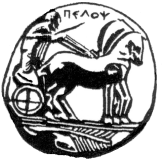 ΠΑΝΕΠΙΣΤΗΜΙΟ  ΠΕΛΟΠΟΝΝΗΣΟΥΣΧΟΛΗ ΚΑΛΩΝ ΤΕΧΝΩΝΤΜΗΜΑ ΘΕΑΤΡΙΚΩΝ ΣΠΟΥΔΩΝΒασιλέως Κωνσταντίνου 21 & Τερζάκη211 00   ΝΑΥΠΛΙΟΤηλ.:27520 96127, 129fax: 27520 96128Ιστοσελίδα: http://ts.uop.gr/e-mail: ts-secretary@uop.gr               tmima_theatrikon_spoudon@uop.grΔΕΛΤΙΟ ΤΥΠΟΥ     Το Τμήμα Θεατρικών Σπουδών της Σχολής Καλών Τεχνών του Πανεπιστημίου Πελοποννήσου διοργανώνει το ΣΤ΄ Πανελλήνιο Θεατρολογικό Συνέδριο, σε συνεργασία με τα Τμήματα Θεατρικών Σπουδών του Πανεπιστημίου Αθηνών και του Πανεπιστημίου Πατρών, το Τμήμα Θεάτρου του Αριστοτελείου Πανεπιστημίου Θεσσαλονίκης και το  Κέντρο Ελληνικών Σπουδών Ελλάδας του Πανεπιστημίου Harvard στο Ναύπλιο. Το συνέδριο έχει ως θέμα: Θέατρο και Ετερότητα: Θεωρία, Δραματουργία και Θεατρική Πρακτική και θα πραγματοποιηθεί στο Ναύπλιο από τις 17 έως και τις 20 Mαΐου 2017. Το συνέδριο τελεί υπό την αιγίδα του Υπουργείου Παιδείας, Έρευνας και Θρησκευμάτων και συνδιοργανώνεται με τον Δήμο Ναυπλιέων και την Περιφερειακή Ενότητα Αργολίδας. Η έννοια της ετερότητας (της ιδέας του «άλλου» στις διάφορες εκφάνσεις της ως προς το φύλο, την εθνικότητα και την εθνότητα, την κοινωνική, ιδεολογική και πολιτισμική διαφορετικότητα) απαντάται ευρύτατα στη δραματουργία από το αρχαίο έως και το σύγχρονο θέατρο και έχει καθορίσει τη θεωρία και την πρακτική του θεάτρου. Πρόκειται για μία θεματική η οποία καλύπτει ένα ευρύ φάσμα ερευνητικών και καλλιτεχνικών ενδιαφερόντων και επιδέχεται διεπιστημονικές μεθοδολογικές προσεγγίσεις. Το συνέδριο στοχεύει στην ανάλυση και ανάδειξη της σχέσης του θεάτρου με όψεις της ετερότητας και στη διερεύνηση της αποτύπωσης της έννοιας του «άλλου» στη δραματουργία και τη σκηνική πράξη σε διαφορετικές χρονικές περιόδους και σε ποικίλα κοινωνικά, ιδεολογικά και πολιτισμικά συμφραζόμενα. Ο θεσμός των Πανελλήνιων Θεατρολογικών Συνεδρίων έχει ιδιαίτερη επιστημονική και καλλιτεχνική βαρύτητα, και αποτελεί τιμή για το Τμήμα Θεατρικών Σπουδών να διοργανώσει ένα συνέδριο τέτοιου κύρους στο Ναύπλιο. Πέραν των θεματικών ενοτήτων του συνεδρίου, που εμβαθύνουν στην αποτύπωση της ετερότητας στο θέατρο και τις παραστατικές τέχνες εν γένει, θα υπάρξουν και παράλληλες δράσεις, όπως παραστάσεις στην πόλη του Ναυπλίου και θεατρικά εργαστήρια για το κοινό από καθηγητές του Τμήματος και προσκεκλημένους καλλιτέχνες, ενισχύοντας περαιτέρω τη σύνδεση και αλληλεπίδραση του Τμήματος Θεατρικών Σπουδών με την τοπική κοινωνία.  